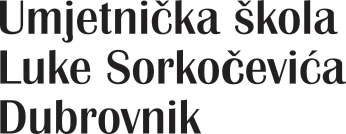 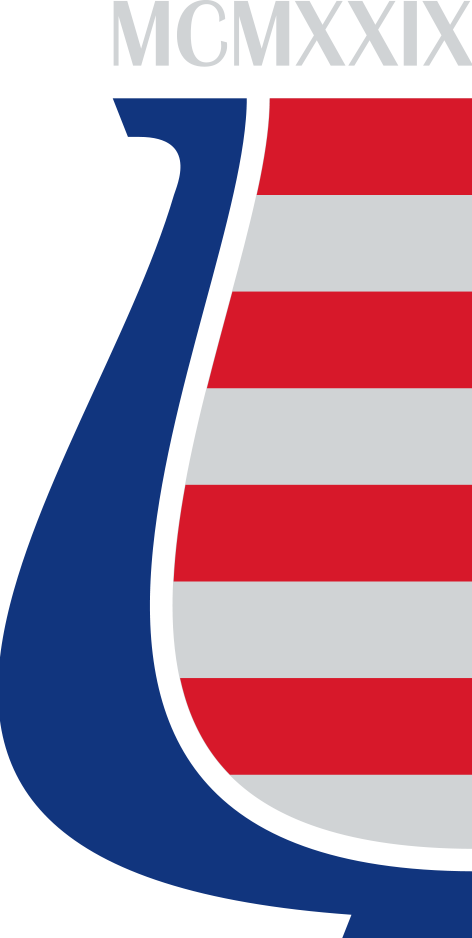                         Strossmayerova 3, HR-20000 Dubrovnik                                   tel: 020 324 636, 020 324 642, fax: 020 324 640                                   e-mail: umjetnicka.skola.luke.sorkocevica@du.t-com.hr                                  web adresa: www.usls.hr                                  IBAN: HR1524070001100019747                                  KLASA: 400-07/22-01-02                                  URBROJ: 2117-36-01/22-02                                  U Dubrovniku, 7.travnja 2022.PONUDITELJIMA    - s v i m a -Predmet:  Pokretanje javne nabave za sanaciju krova na zgradi Umjetničke škole Luke Sorkočevića       – traži seUmjetnička škola Luke Sorkočevića Dubrovnik pokreće postupak nabave  za sanaciju krova na zgradi Umjetničke škole Luke Sorkočevića, nabava male vrijednosti (bagatelna nabava)) sa zainteresiranim ponuditeljima.Molimo Vas da nam na adresu UMJETNIČKA ŠKOLA LUKE SORKOČEVIĆA, Strossmayerova br. 3, 20 000 Dubrovnik, sa naznakom ″Bagatelna nabava 2022./sanacija krova-ne otvaraj″ ili na e-mail: sorkocevic.hr@gmail.com najkasnije do 15.travnja 2022. do 2400 sata dostavite Vašu ponudu za predmetnu nabavu na Obrascu (Prilog I.).Za eventualne nejasnoće vezane za Obrazac predmetne nabave (Prilog I.) kao i Tehničke specifikacije predmeta nabave (prilog II.) molimo Vas da se obratite ravnatelju škole,gosp.Slobodanu Begiću na telefon 020/324-636,mob.098 244 264 ili e-mail adresu: slobodan.begic@gmail.comS poštovanjem, 									       Ravnatelj								Slobodan Begić, prof.Prilog: kao u tekstuDostaviti:Dubrovačko građevinsko društvo d.o.o., Kriva 7,20 000 Dubrovnik OIB:32694890923Tonikom d.o.o. Viška 3, 20000 Dubrovnik,OIB: 16462362534Građevinar-Quelin d.d. Miha Pracata 7/I,20000 Dubrovnik,       OIB: 93300948469